Základní školy zařazené do PO IV od školního roku 2015/2016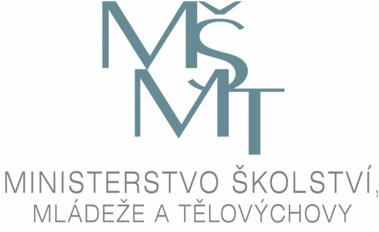 krajškolaadresatel.e-mailředitel/kaPrahaZákladní škola Praha 7Letohradská 1, 170 00 Praha 7233 370 782603 574 147letohradska@volny.czMgr. Božena Palusgová, zástupkyně ředitele pov. ved.PrahaJedličkův ústav a Mateřská škola a Základní škola a Střední školaV Pevnosti 13/4, 128 41 Praha 2 – Vyšehrad261 225 261721 603 979a.herrmann@jus.czŘeditel škol JÚŠMgr. Antonín HerrmannStředočeskýZákladní škola Vrané nad VltavouU Školy 208, 252 46 Vrané nad Vltavou257 761 744, 731 171 188reditelstvi@zsvrane.cz Mgr. Dana UllwerováStředočeskýZákladní škola a mateřská škola StředoklukyŠkolská 82, 252 68 Středokluky233 900 786reditelstvi@zsamsstredokluky.cz   Mgr. Ivana BádalováZlínskýZŠ a MŠ BřezováBřezová 102, 687 67 Březová571 896 533zsbrezova@centrum.cz PaedDr. Ludvík ZimčíkMoravskoslezskýZŠ a MŠ Ostrava - VýškoviceŠeříková 33, 700 30 Ostrava-Výškovice596 750 070zs.serikova@tiscali.czMgr. Jiří BakončíkJihočeskýZŠ a ZUŠ Bezdrevská, ČBBezdrevská, 370 11 České Budějovice385 524 203zs@zsvltava.czMgr. Pravoslav NěmečekPlzeňskýZŠ Rokycanyul. Míru 64371 722 490 736 182 857zs.ulmiru@quick.czMgr. Hana Šlégrová, Ph.D.KarlovarskýZákladní škola Karlovy Vary, Poštovní 19, příspěvková organizacePoštovní 1743/19, 360 01 Karlovy Vary353 226 408 725 595 503poulaj@zskvary.czMgr. Jan PoulaÚsteckýZŠ Moskevská, JiříkovMoskevská 740/5, 407 53 Jiříkov412 338 368736 481 097zsjirikov@iol.czMgr. Bc. Ladislav ObergruberÚsteckýSpeciální základní škola a Praktická školaTyršova 710, 407 77 Šluknov412 386 261zvsslk@interdata.czMgr. Bc. Monika KadlecováLibereckýZákladní škola DubáDlouhá 113, 471 41 Dubá487 883 951731 495 150skalicka@zsduba.czMgr. Jindřiška SkalickáKrálovéhradeckýZákladní škola, Trutnov, Komenského 399Komenského 399541 01 Trutnov499 829 684kancelář 499 811 195horcicka@zskomtu.czMgr. Petr HorčičkaKrálovéhradeckýZákladní škola Sion J. A. Komenského v Hradci KrálovéNa Kotli 1201
500 09 Hradec Králové775 253 363zs@sion.czMgr. Boris VáňaPardubickýZákladní škola a mateřská škola SvitavySokolovská 1638/1, 568 02 Svitavy - Předměstí731 612 313733 735 788skola@zs5.svitavy.czIng. Alena VašákováVysočinaZákladní škola Světlá n. Sáz.Komenského 234569 452 769zskomenskeho@hbnet.czPhDr. Jana MyslivcováJihomoravskýMateřská škola speciální, Základní škola speciální a Praktická škola, Brno, Ibsenova 1 Ibsenova 1, 638 00 Brno548 522 898hanak@ibsenka.czPaedDr. Petr Hanák, Ph.D.JihomoravskýZákladní škola Kuřim, Tyršova 1255, okres Brno-venkovTyršova 1255, 66434 Kuřim, okres Brno-venkov541 230 307plchot@zskurim.czMgr. Stanislav PlchotOlomouckýZákladní školaMakarenkova 414, 790 81 Česká Ves584 428 170603 388 378776 113 107blistanova@zsceskaves.czMgr. Zdeňka Blišťanová